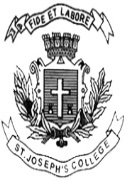 ST. JOSEPH’S COLLEGE (AUTONOMOUS), BENGALURU-27B.A. VISUAL COMMUNICATION – V SEMESTERSEMESTER EXAMINATION: OCTOBER 2021(Examination conducted in March 2022)VC 5120, VC 5117 – Sound DesignTime- 2 ½ hrs		                                     	               Max Marks-70This question paper contains one printed page and three partsWrite short notes on any FIVE of the following in 150 words each.      ( 5x5 = 25 )Diegetic and Non-Diegetic soundADRSound effect Amplitude and frequencySampling rate and Bit depthLavaliere microphoneDolby StudioAnswer any THREE of the following questions in about 300 words each. (3x10= 30)Explain the concept of polar pickup pattern of microphones with suitable diagrams.Explain the importance of music in a film.What are the responsibilities of a foley artist? Explain with an example.What is location recording ? Explain the activities of the location recording crew.Answer the following question ( compulsory)                                    ( 1 x 15 = 15)Explain in detail the process of sound design from production to the mastering stage.